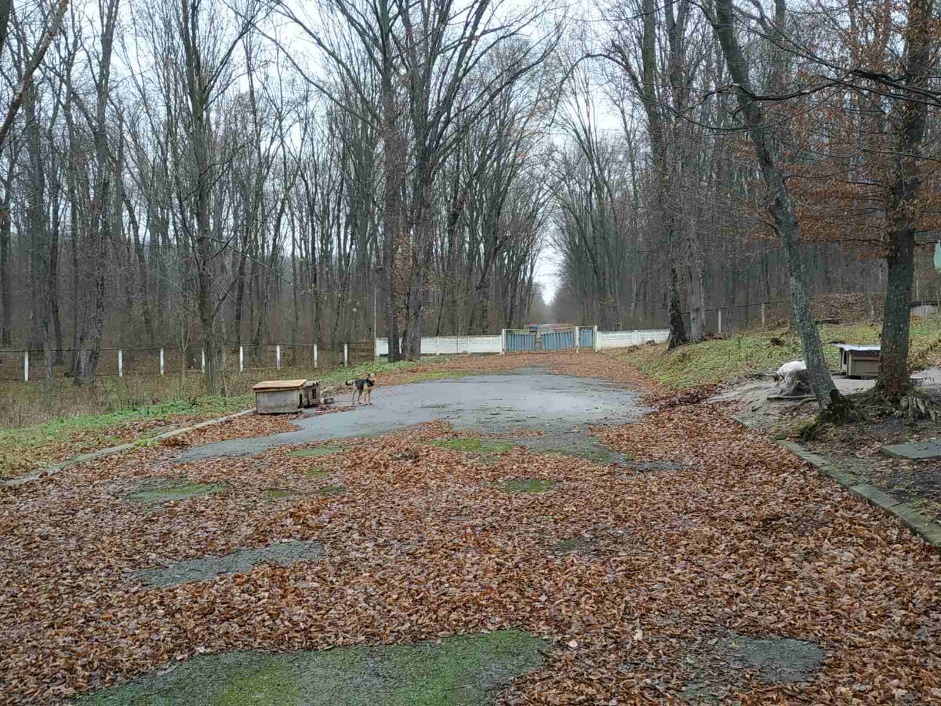 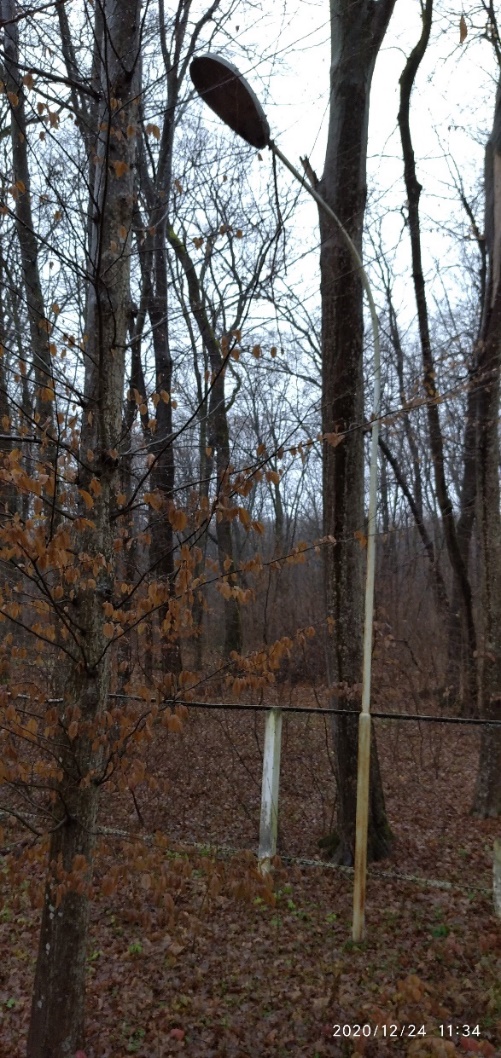 
Огорожа металева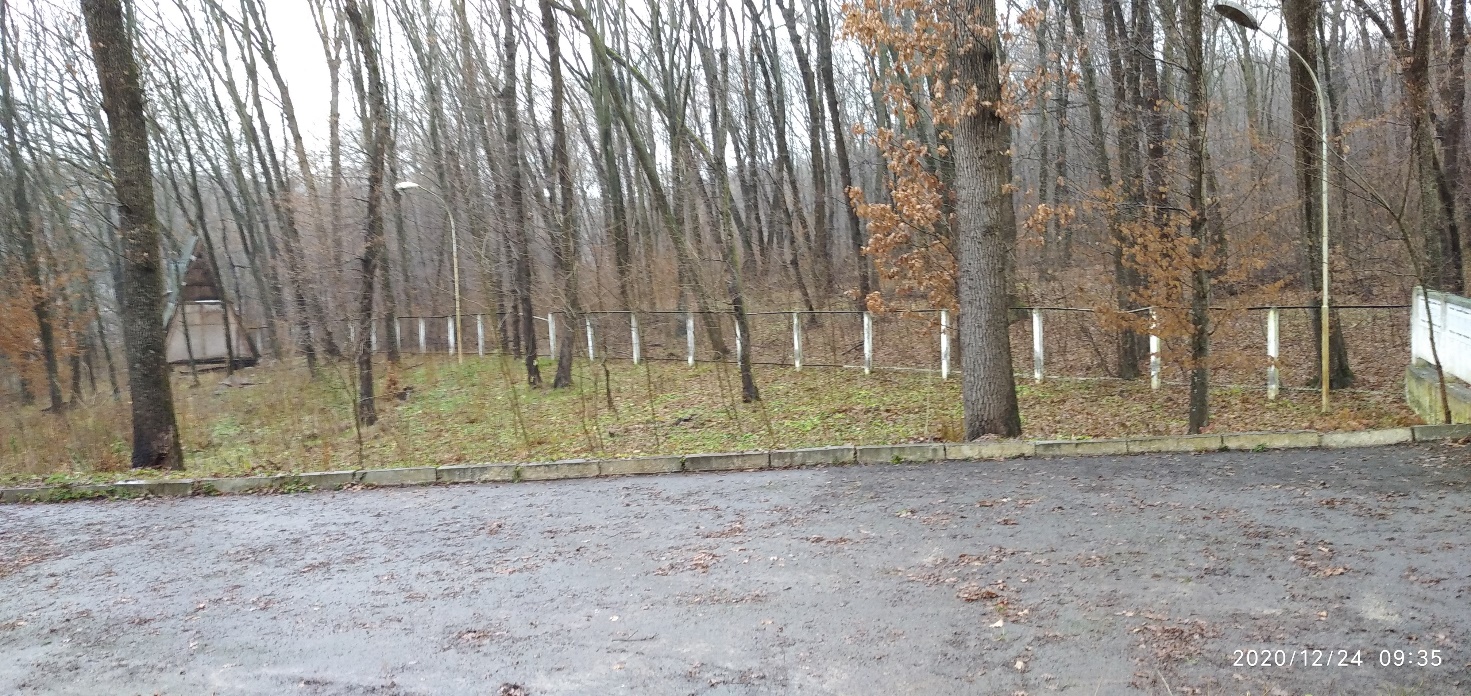 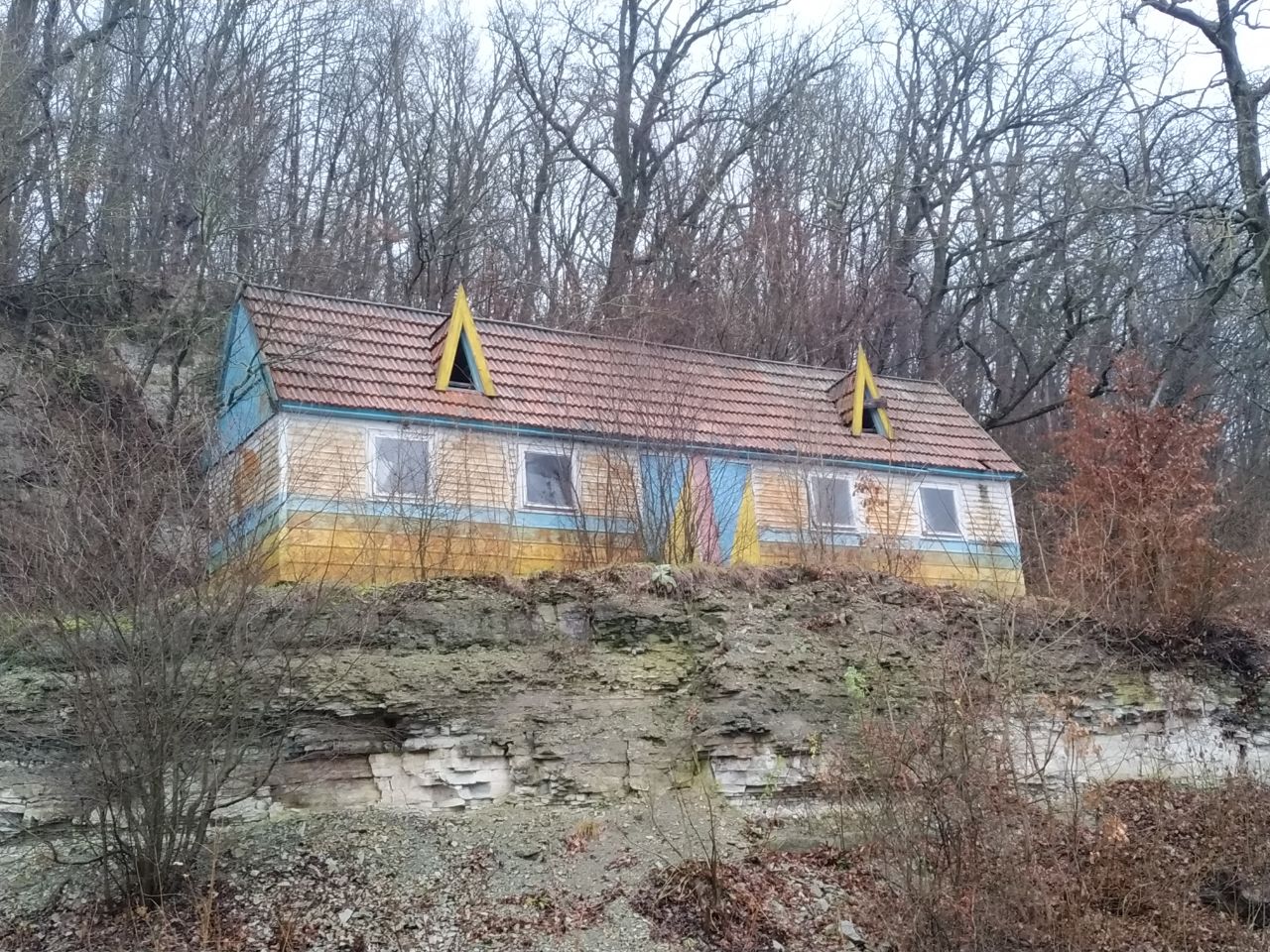 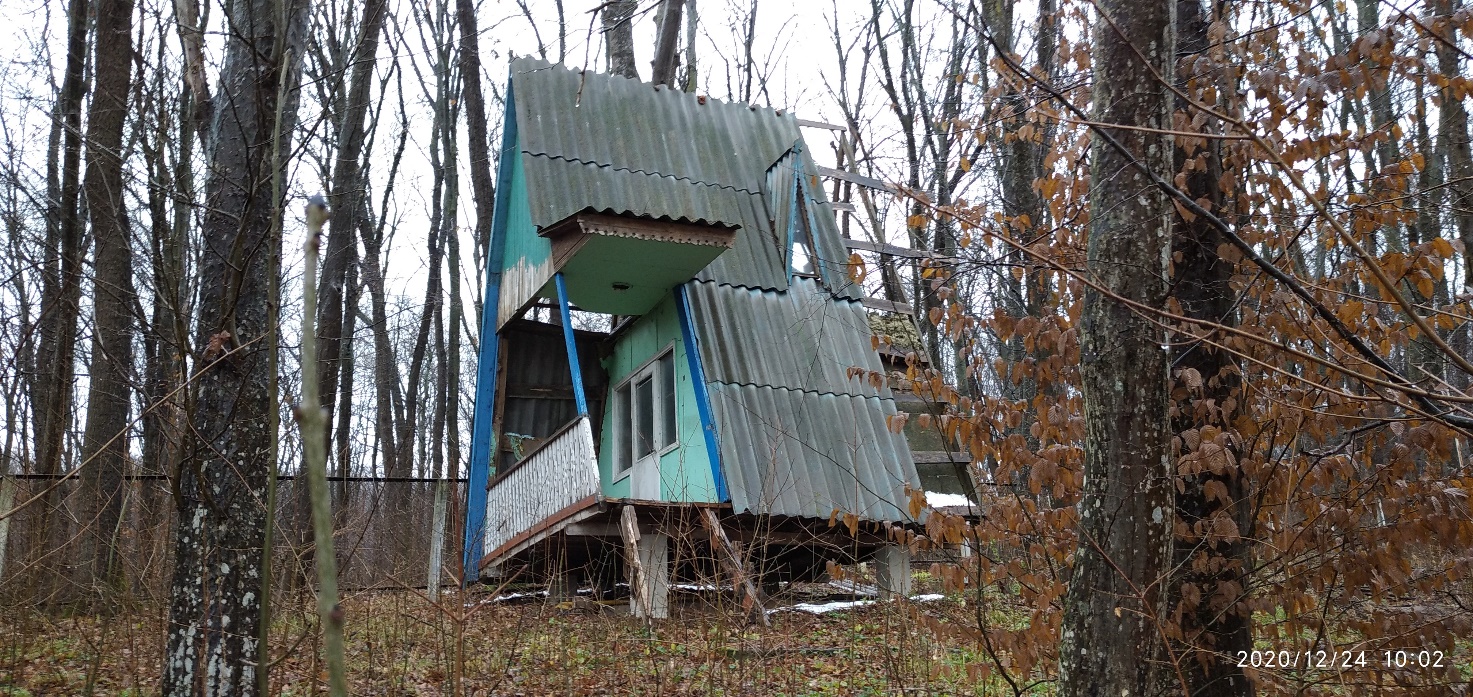 Літній будинок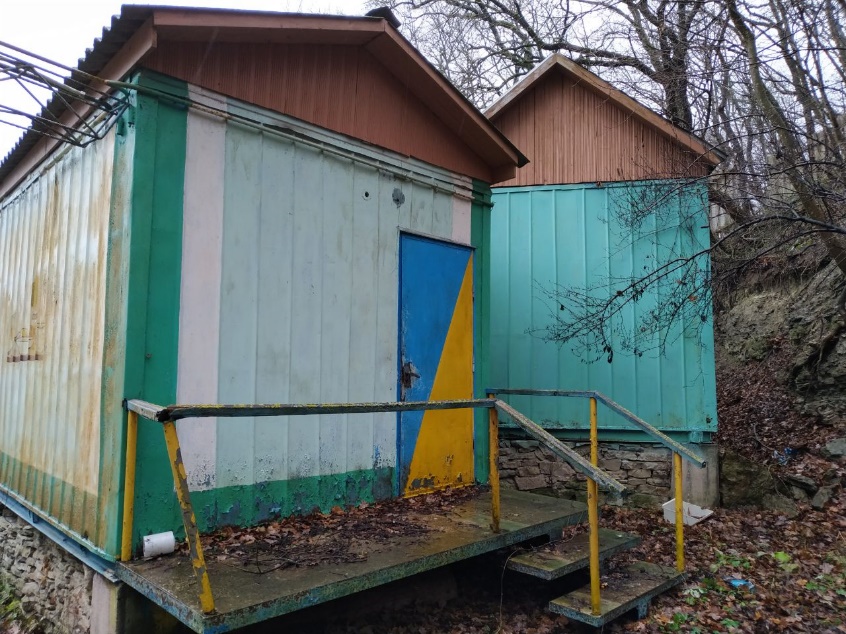 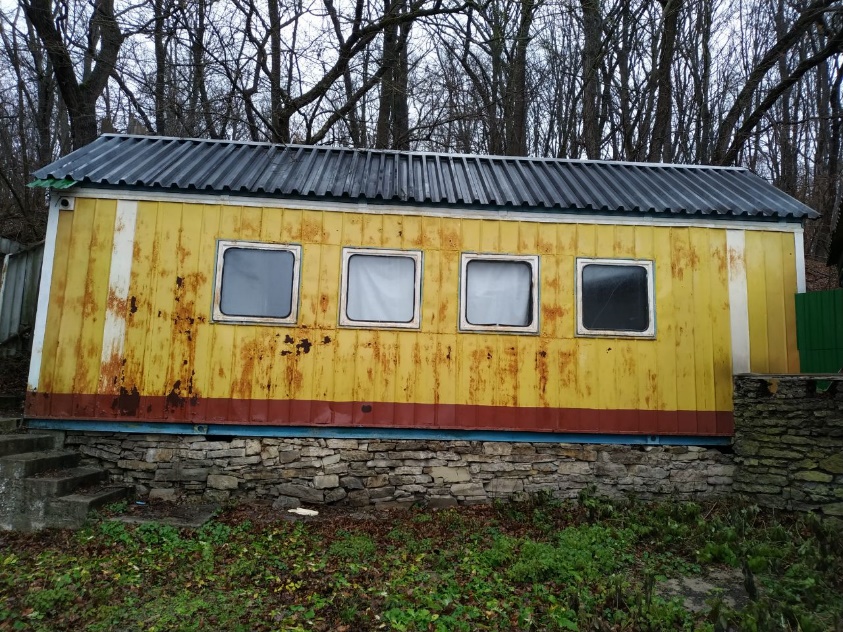 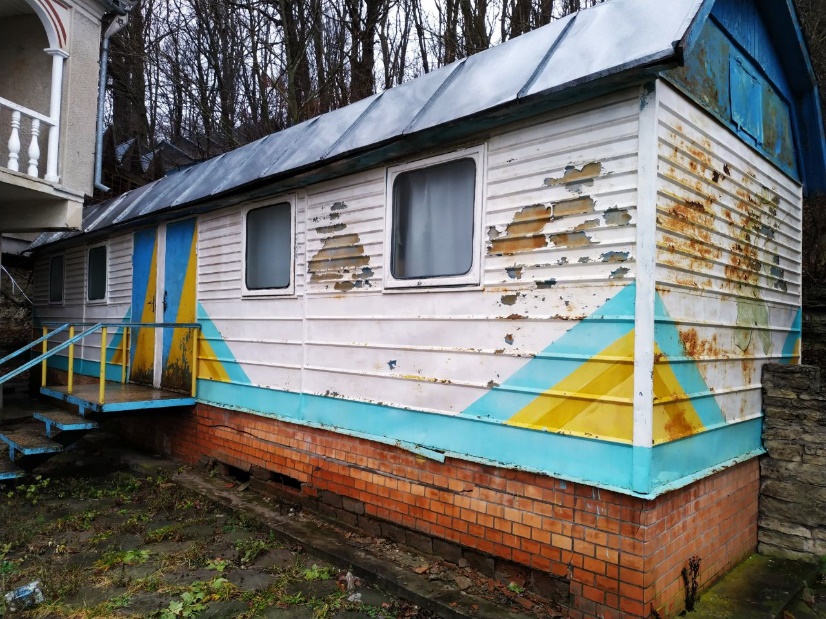 Вагончики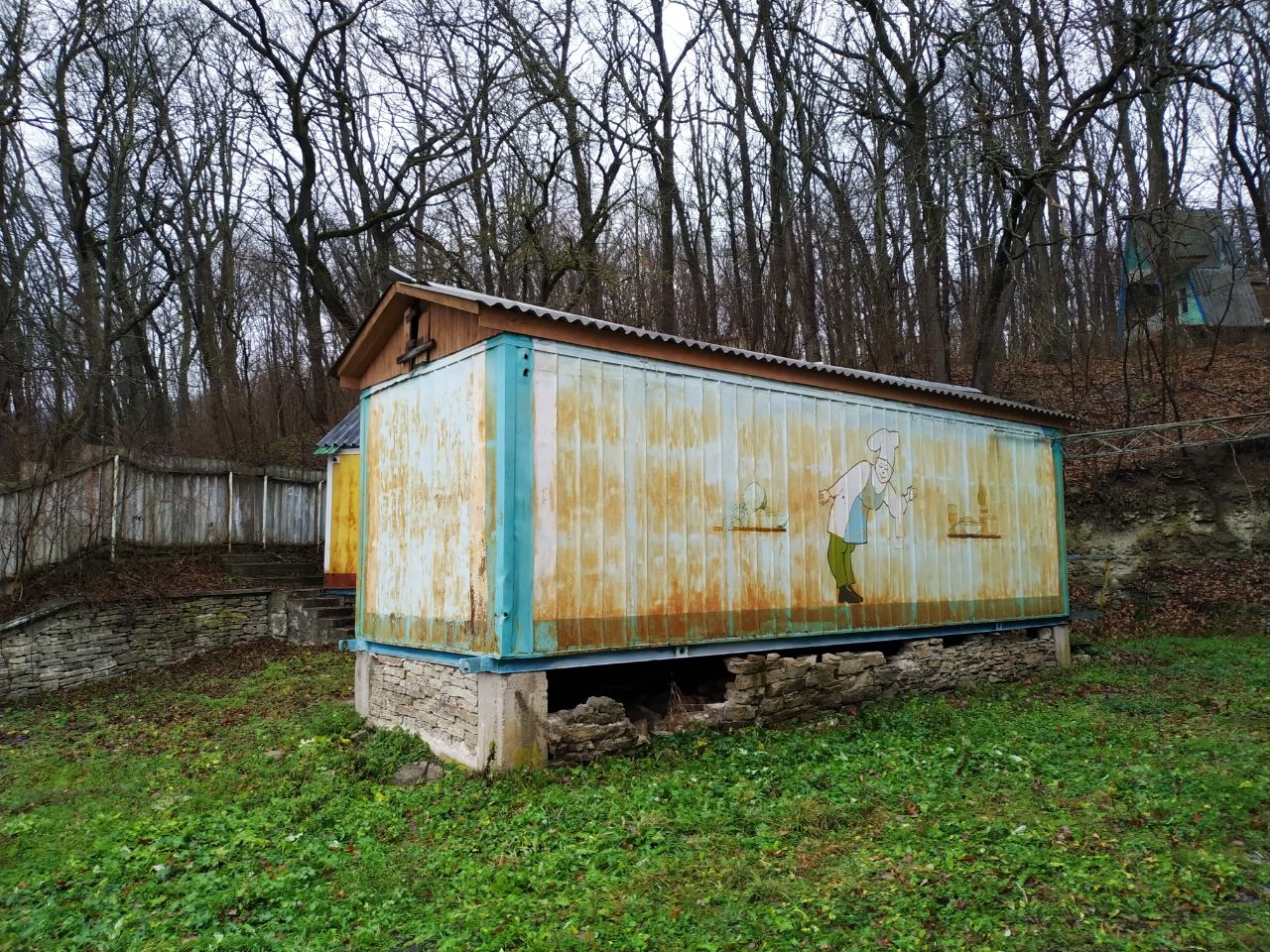 Столова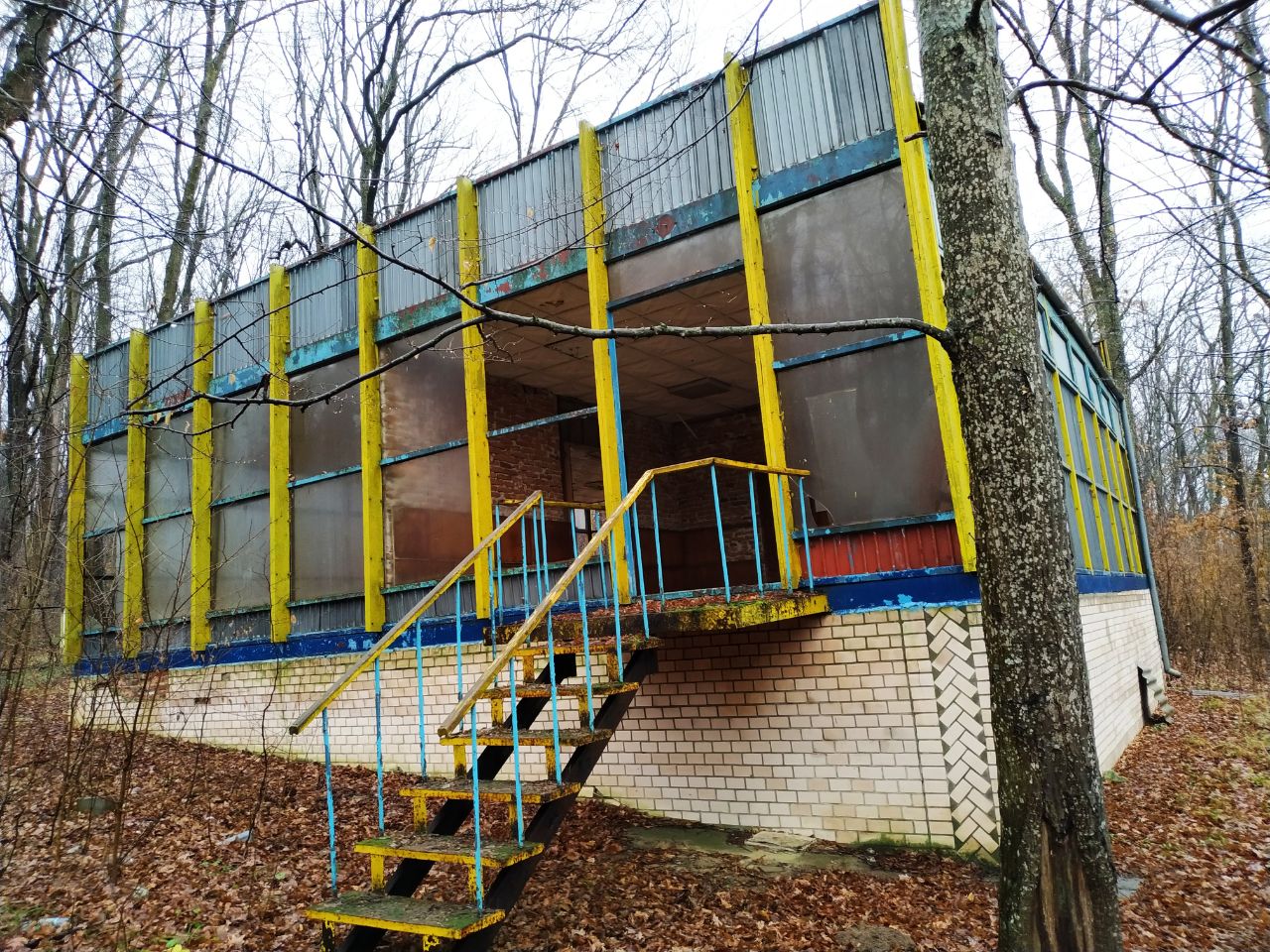 Клуб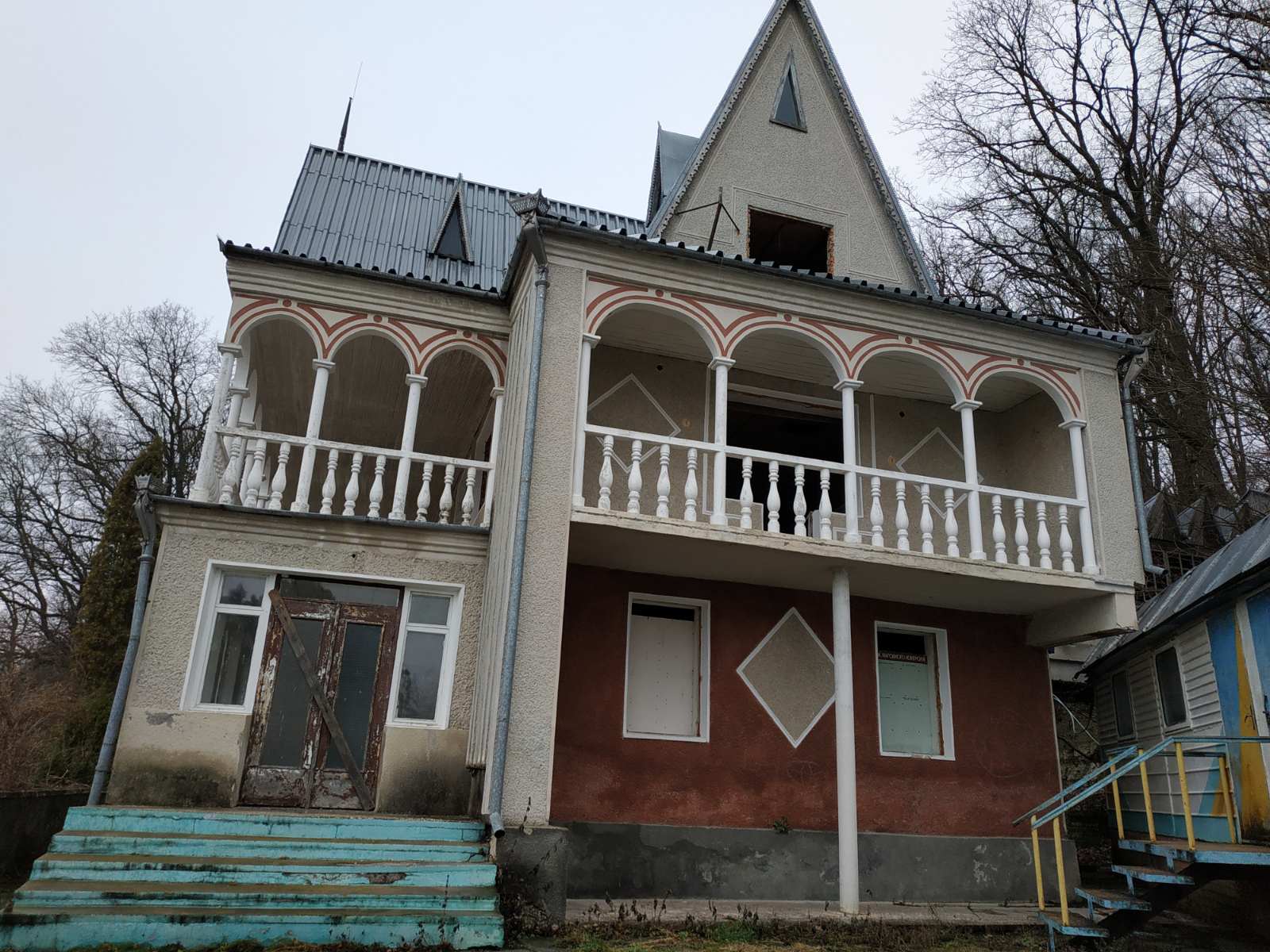 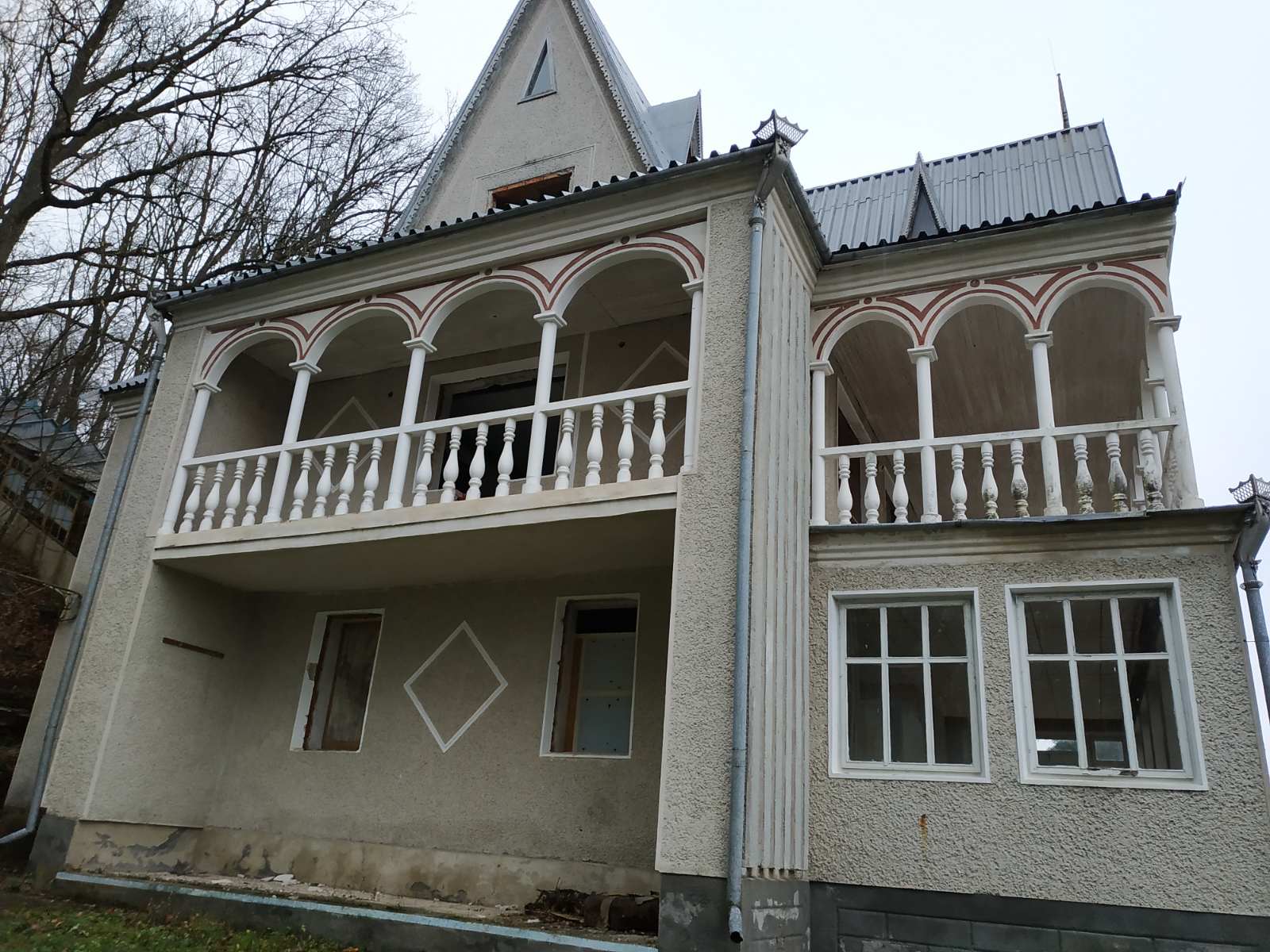 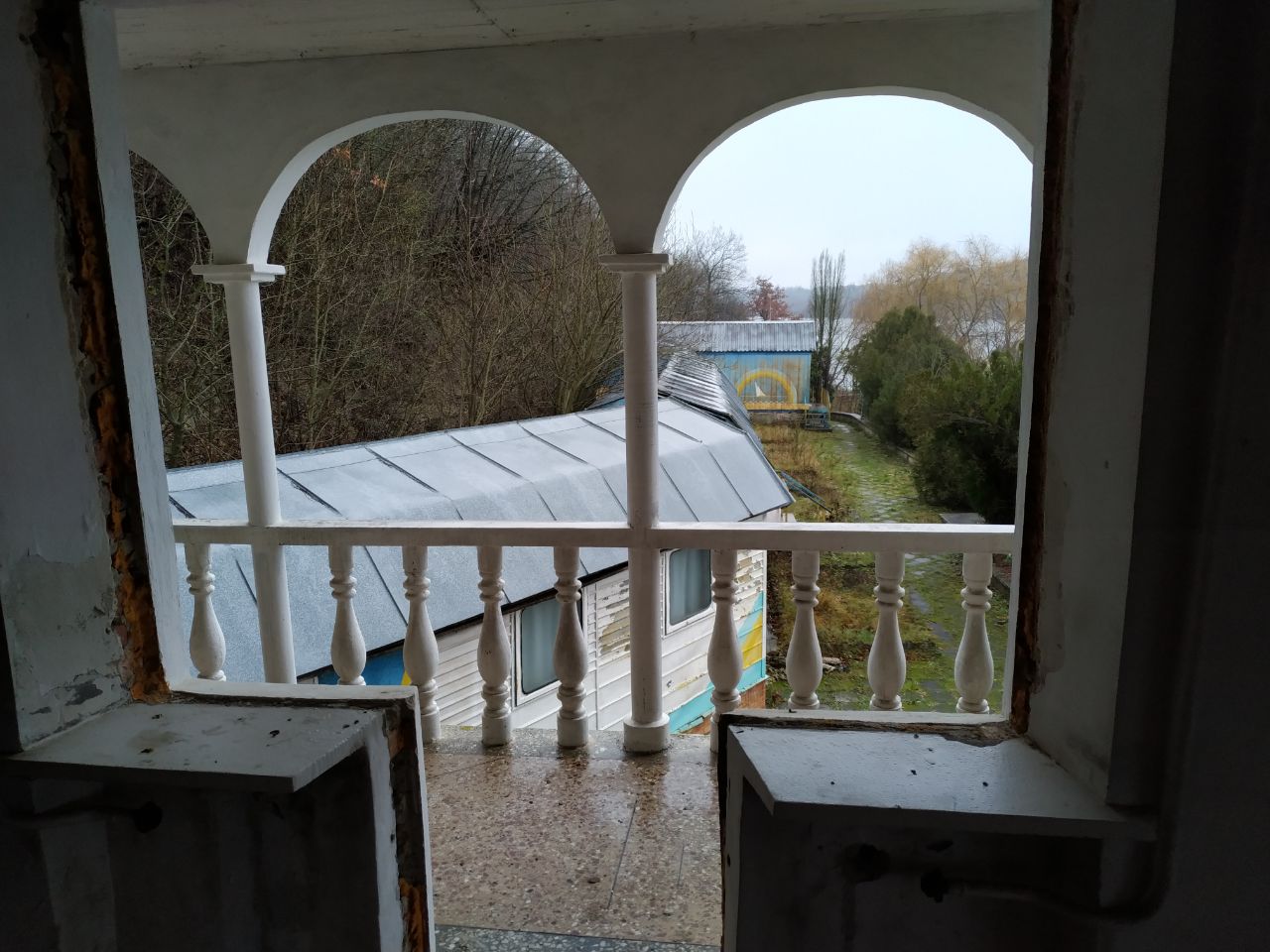 Будинок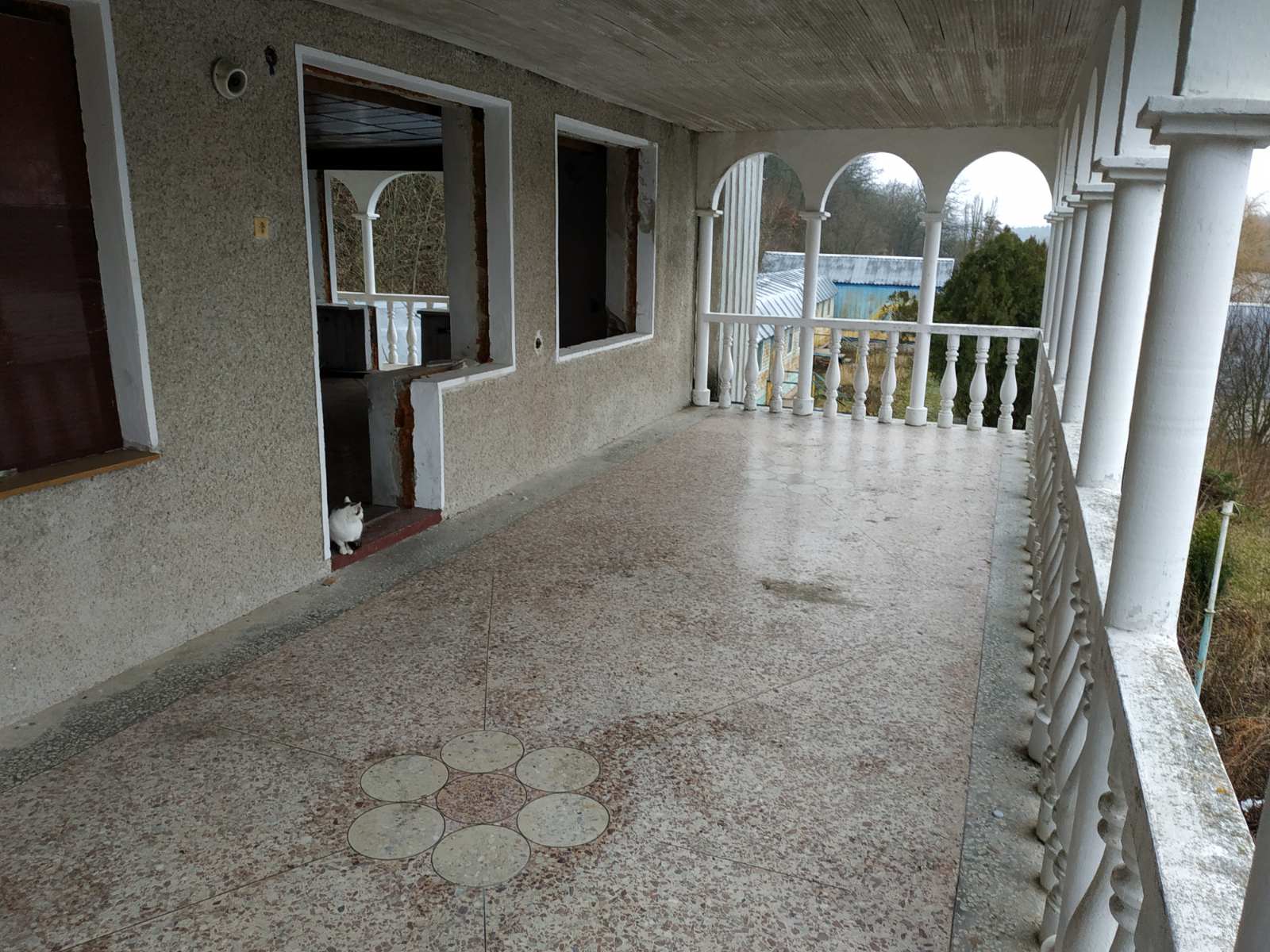 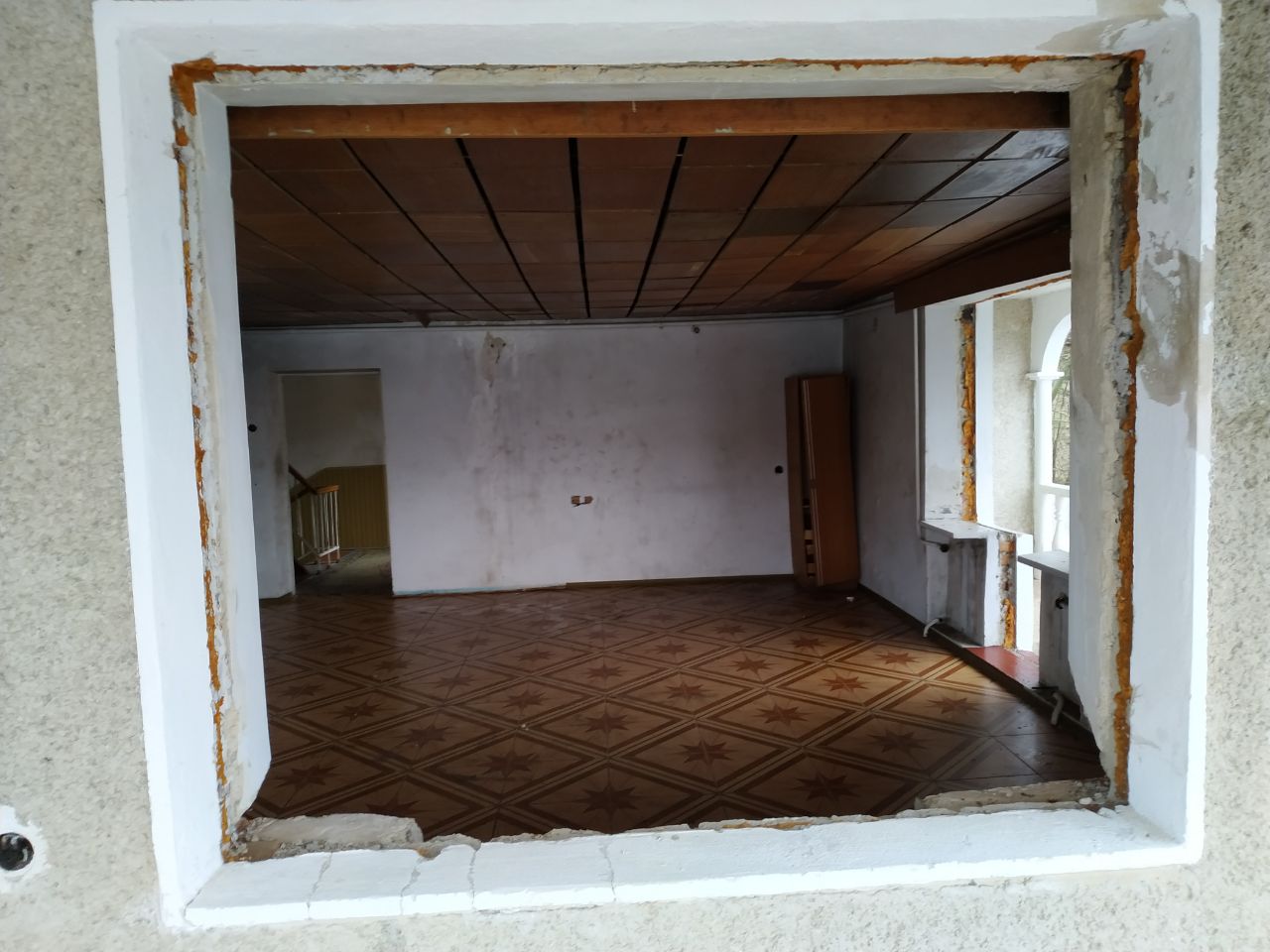 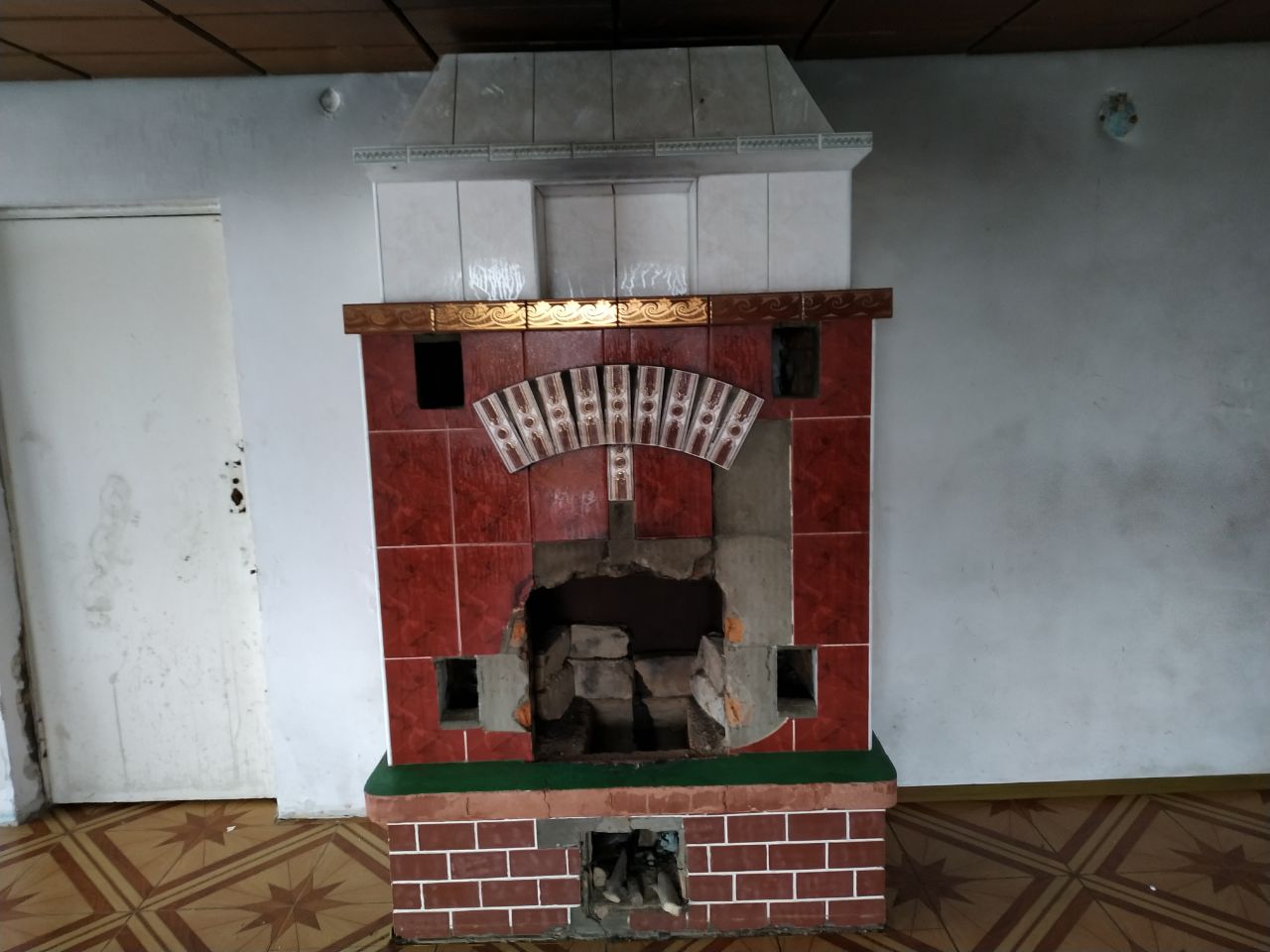 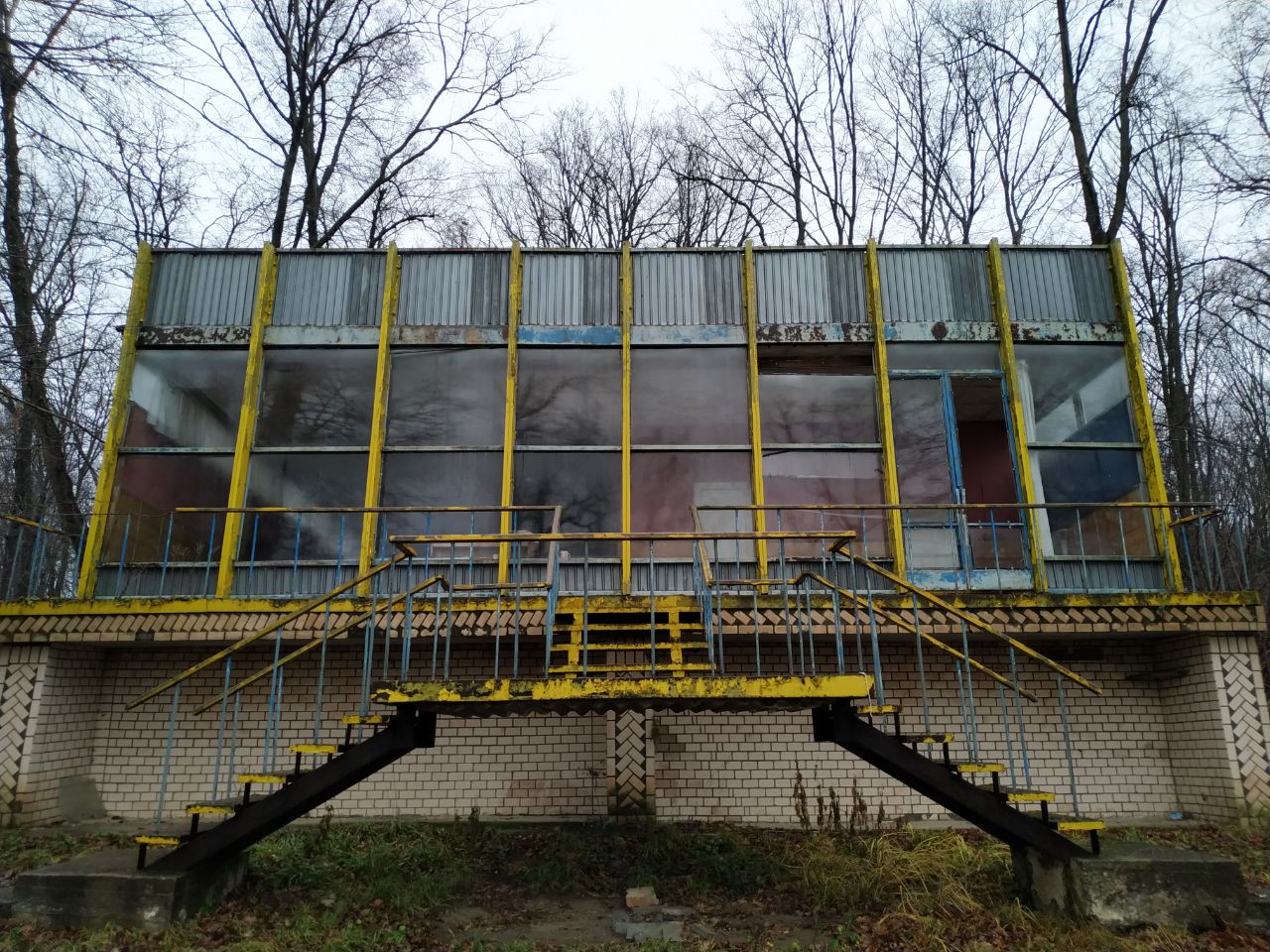 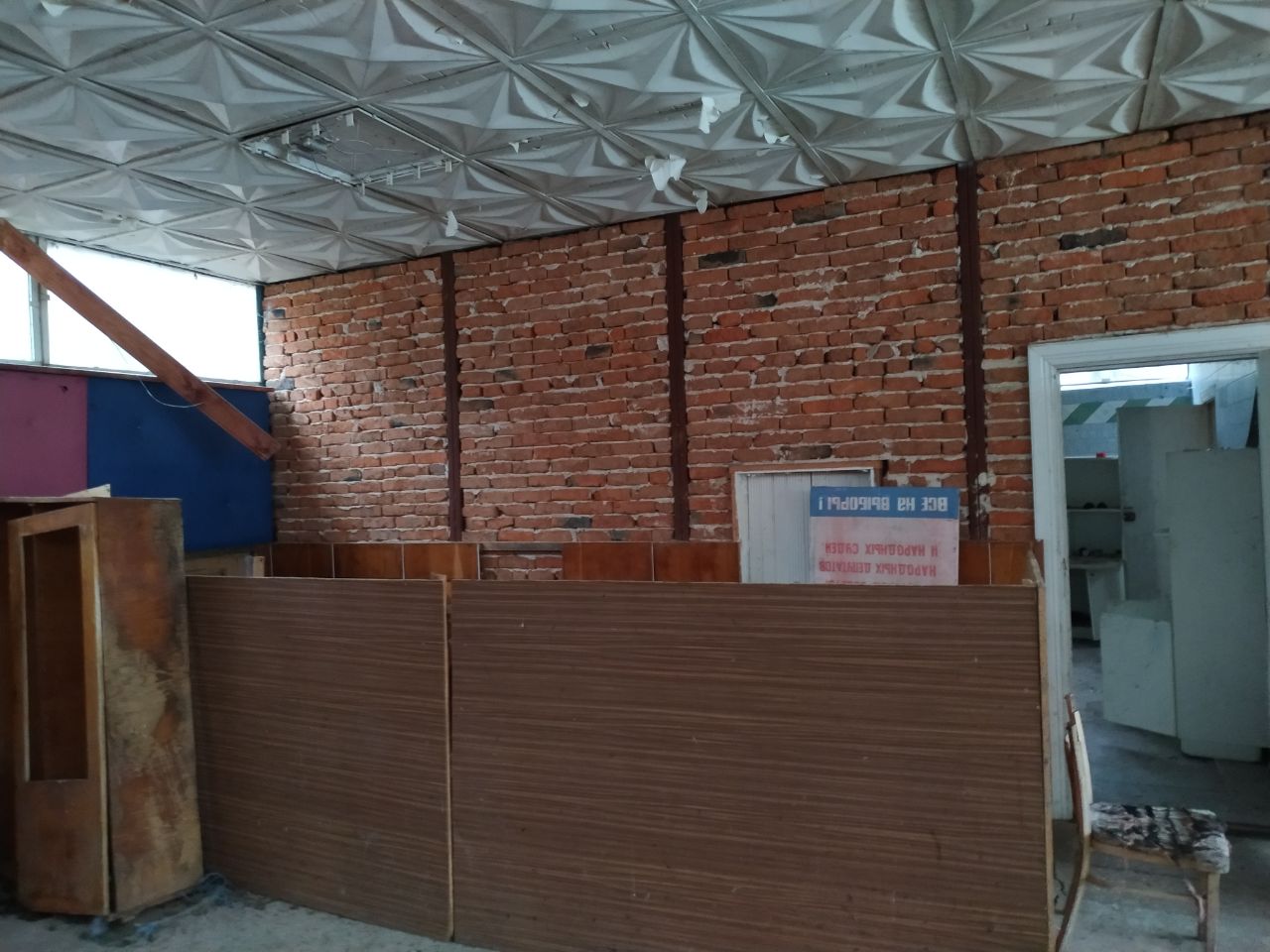 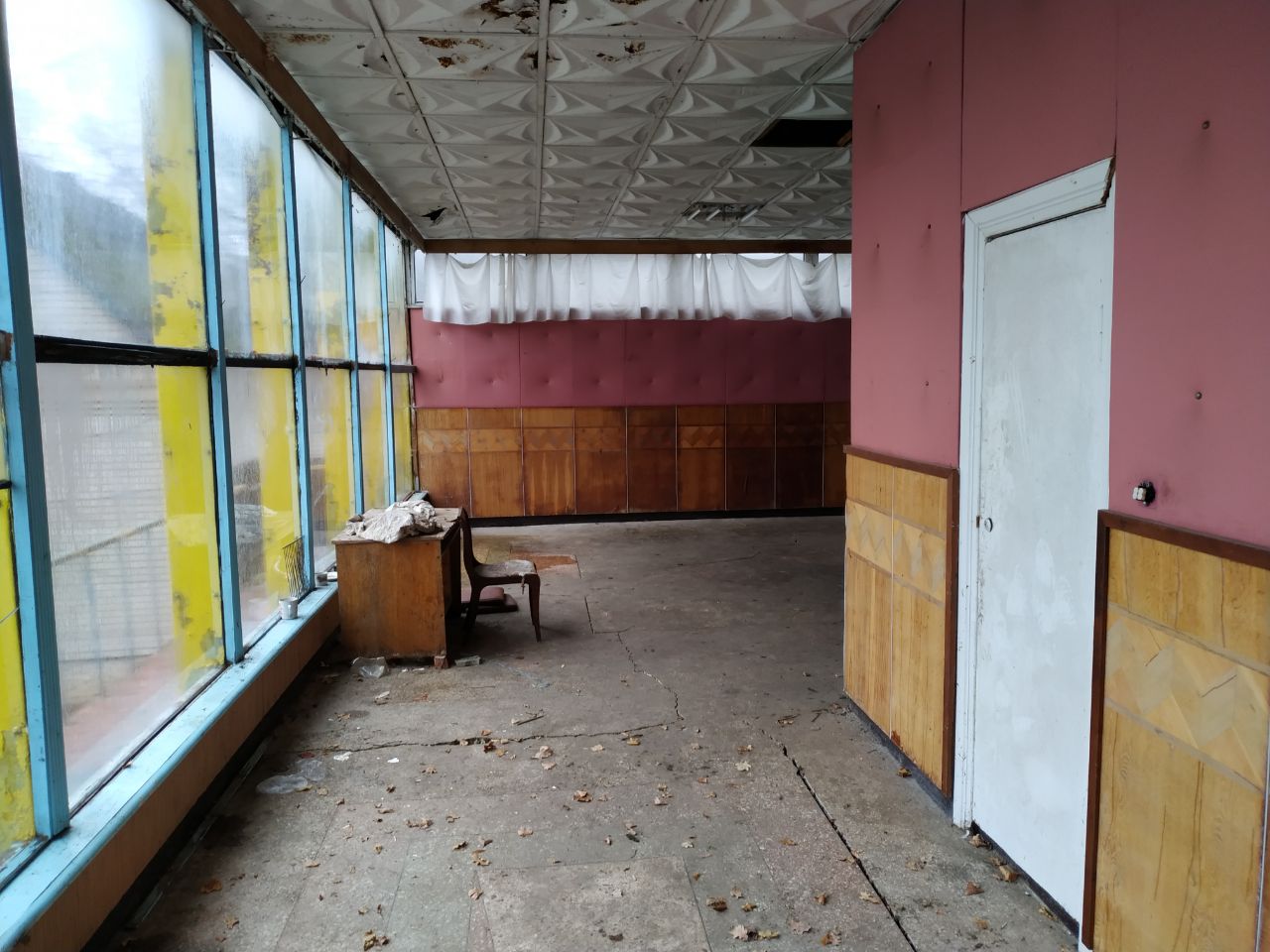 Столова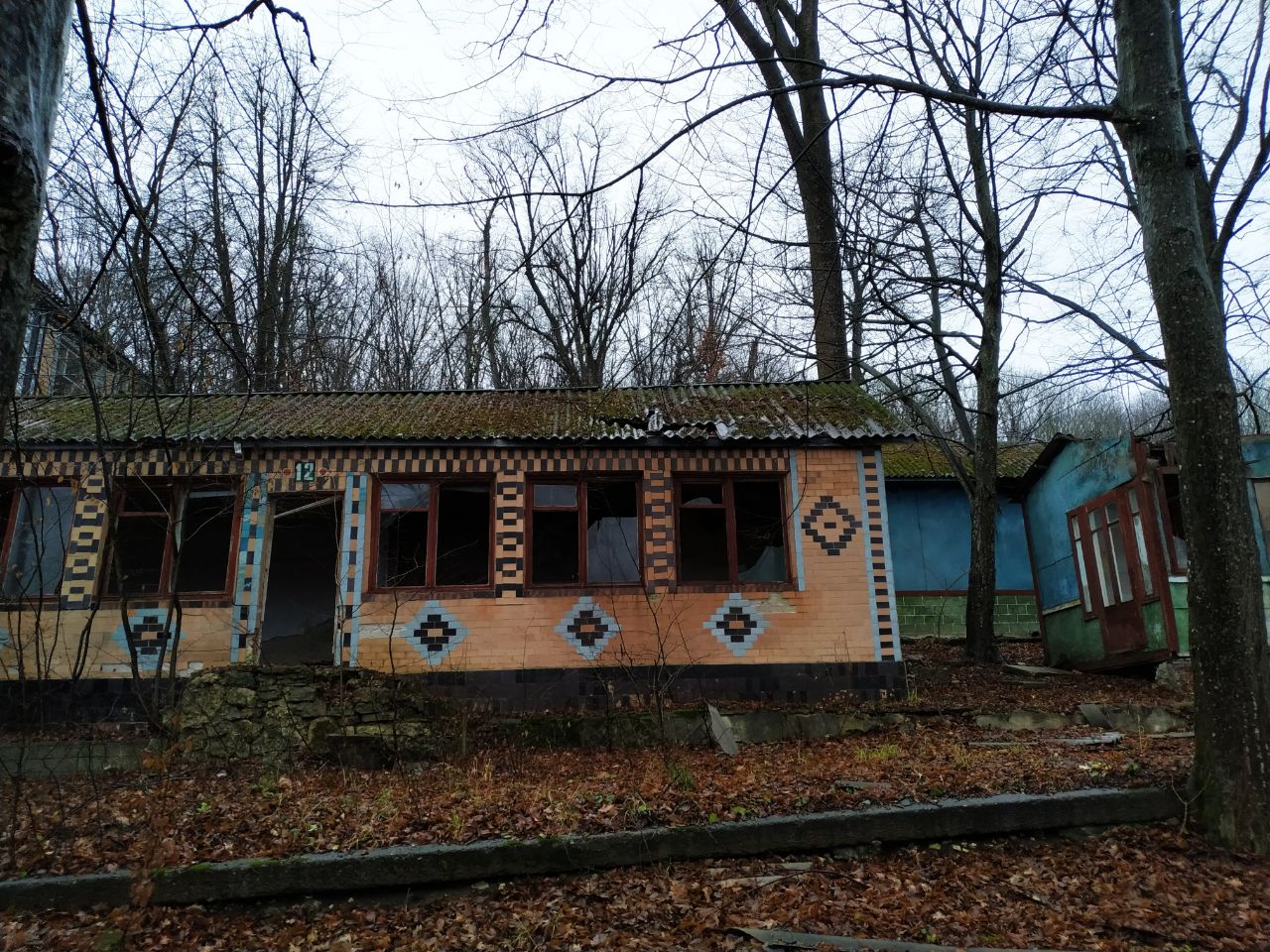 Підсобне приміщення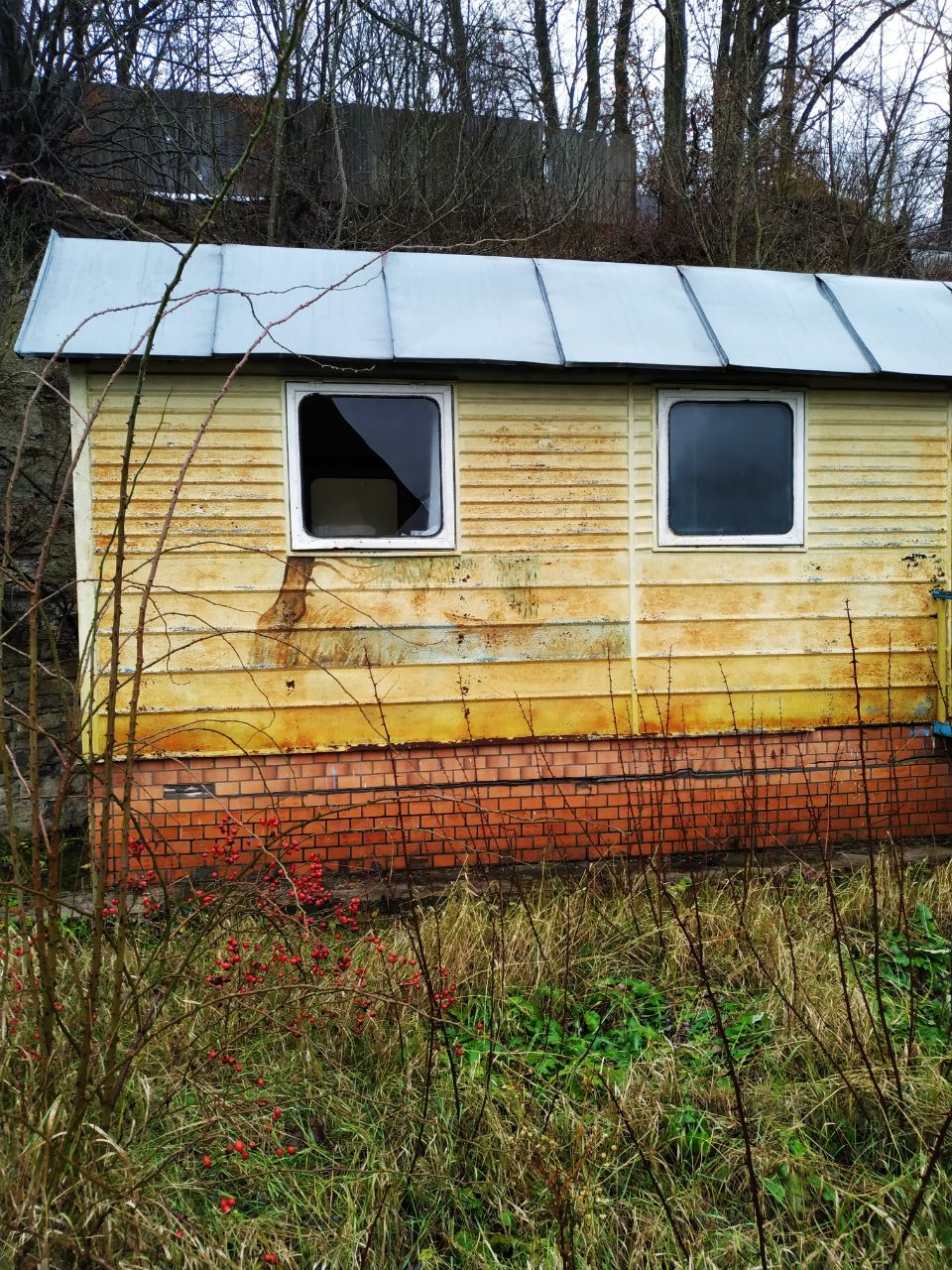 Вагончик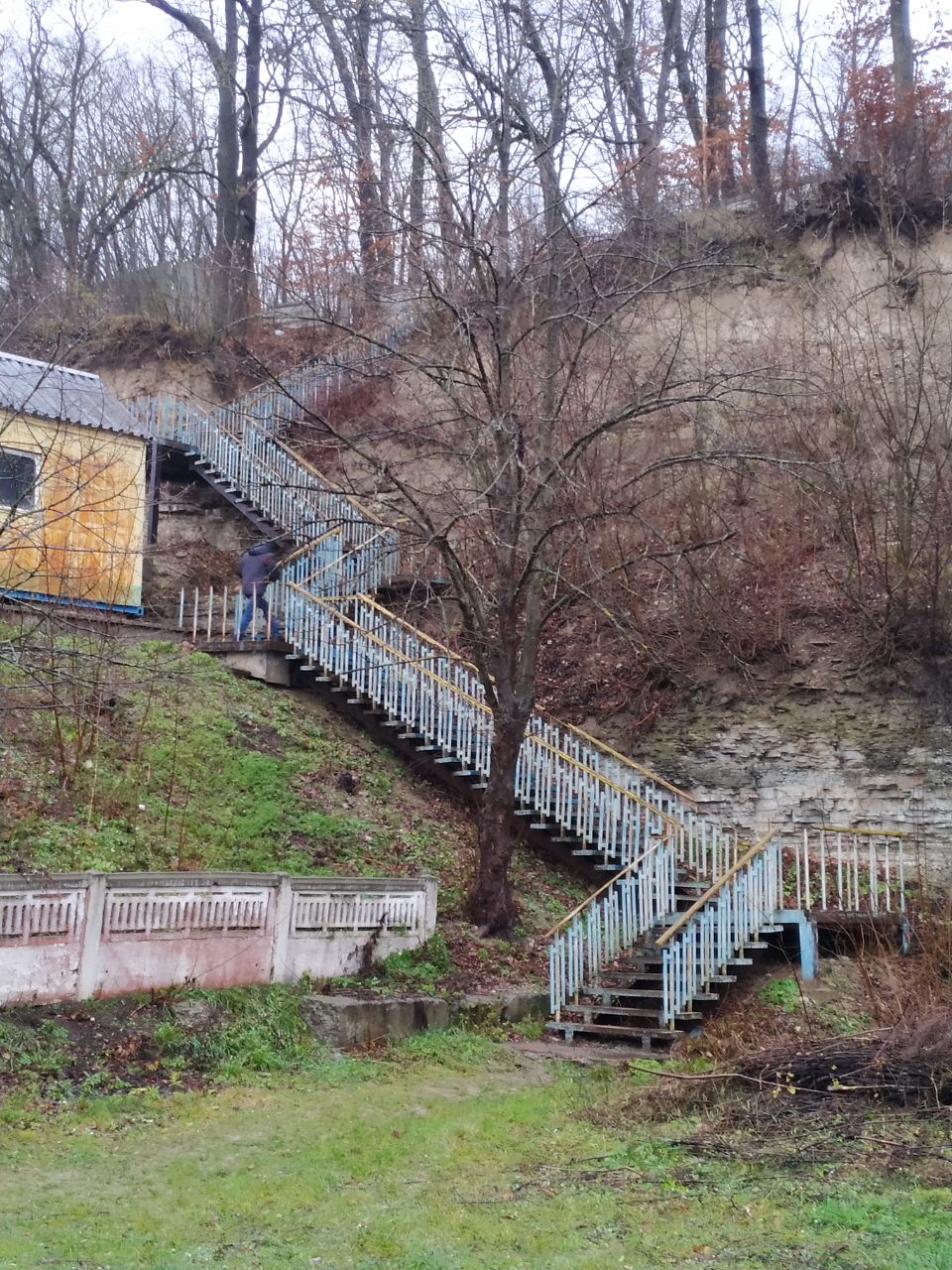 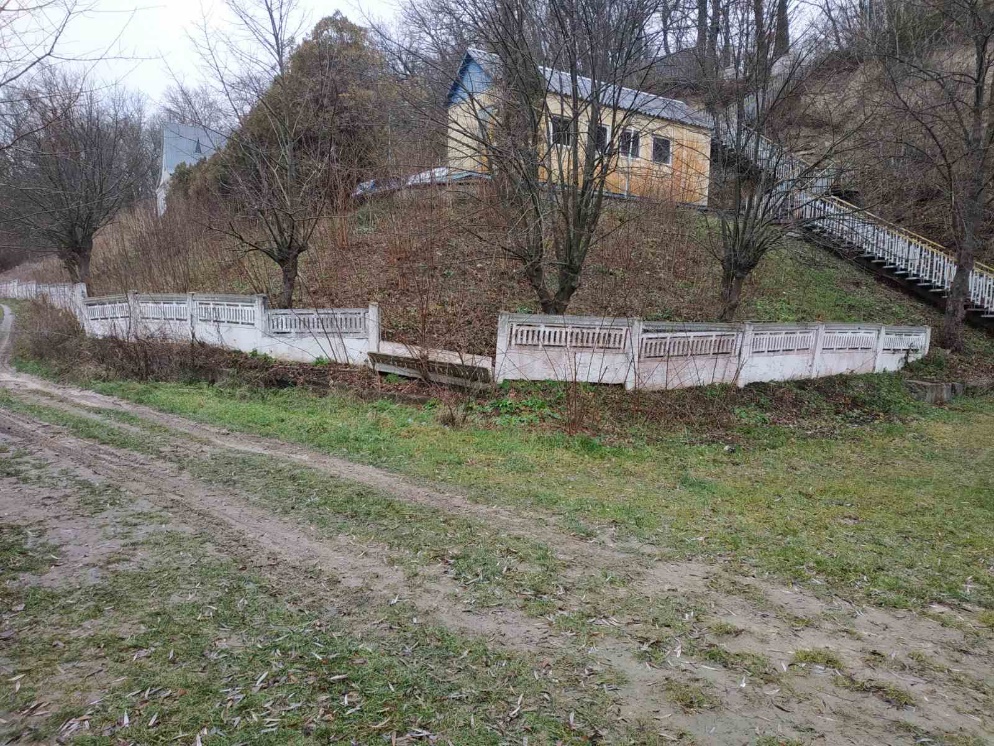 	Сходи металеві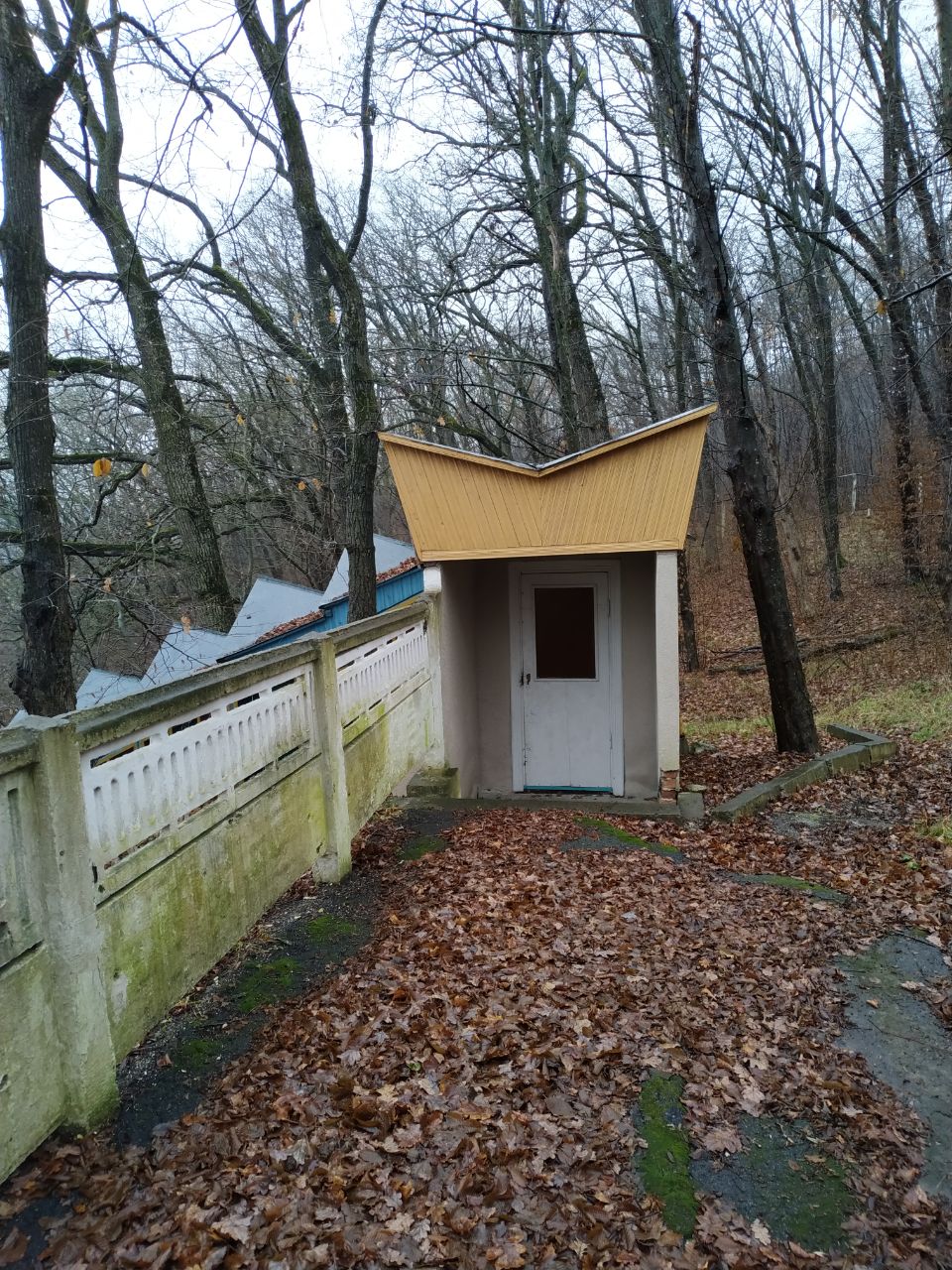 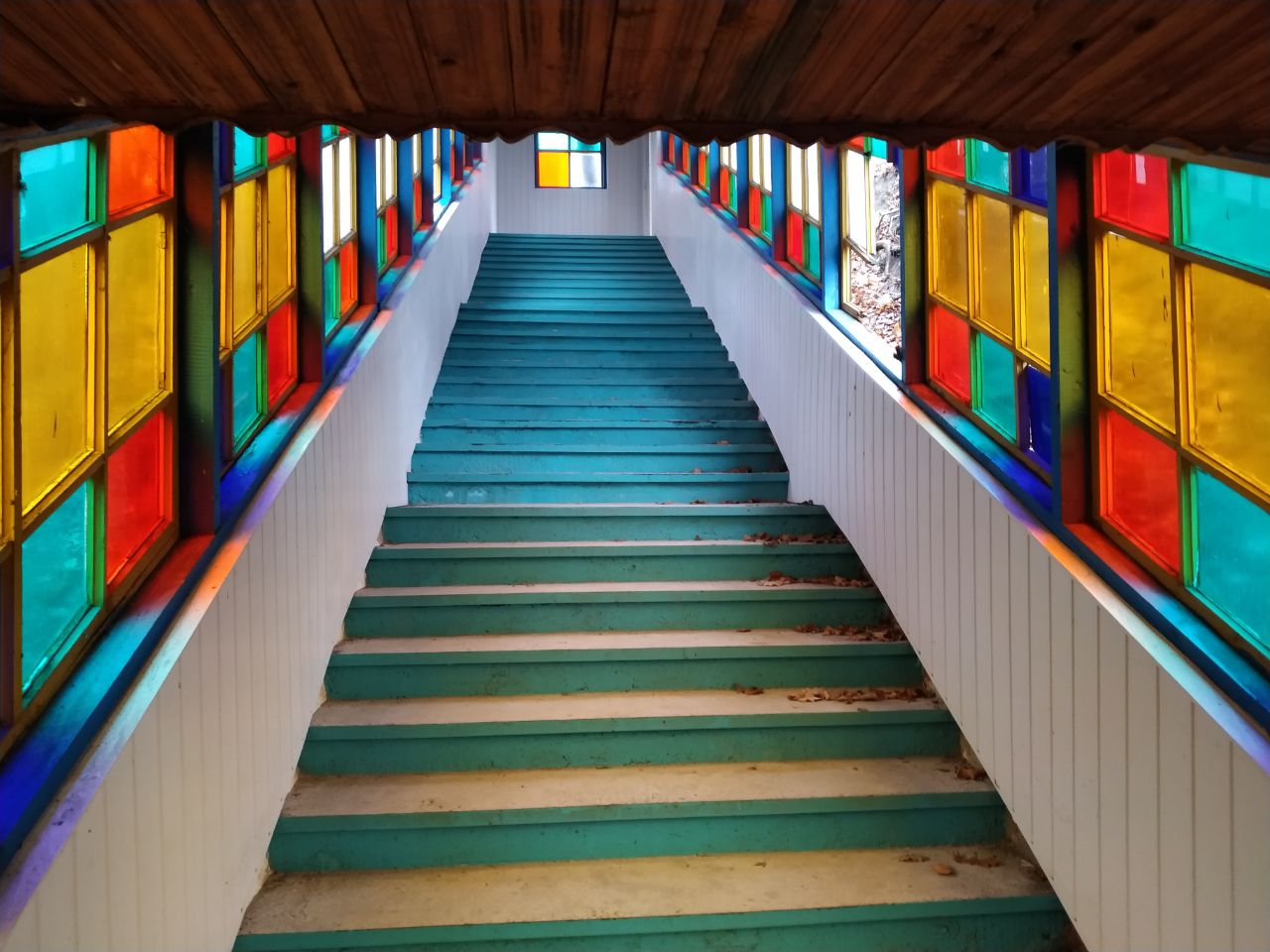 Критий перехід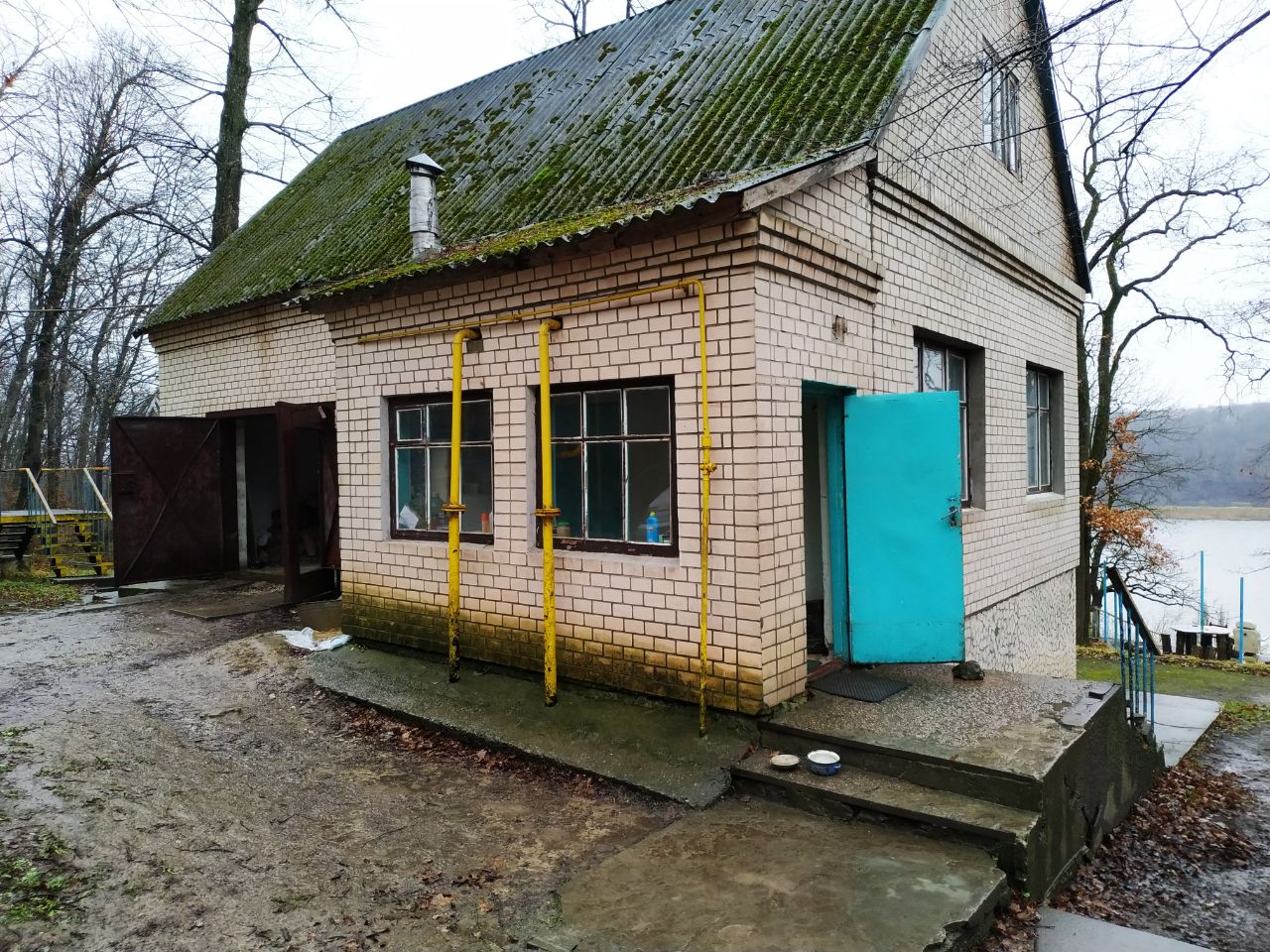 Сторожка-гараж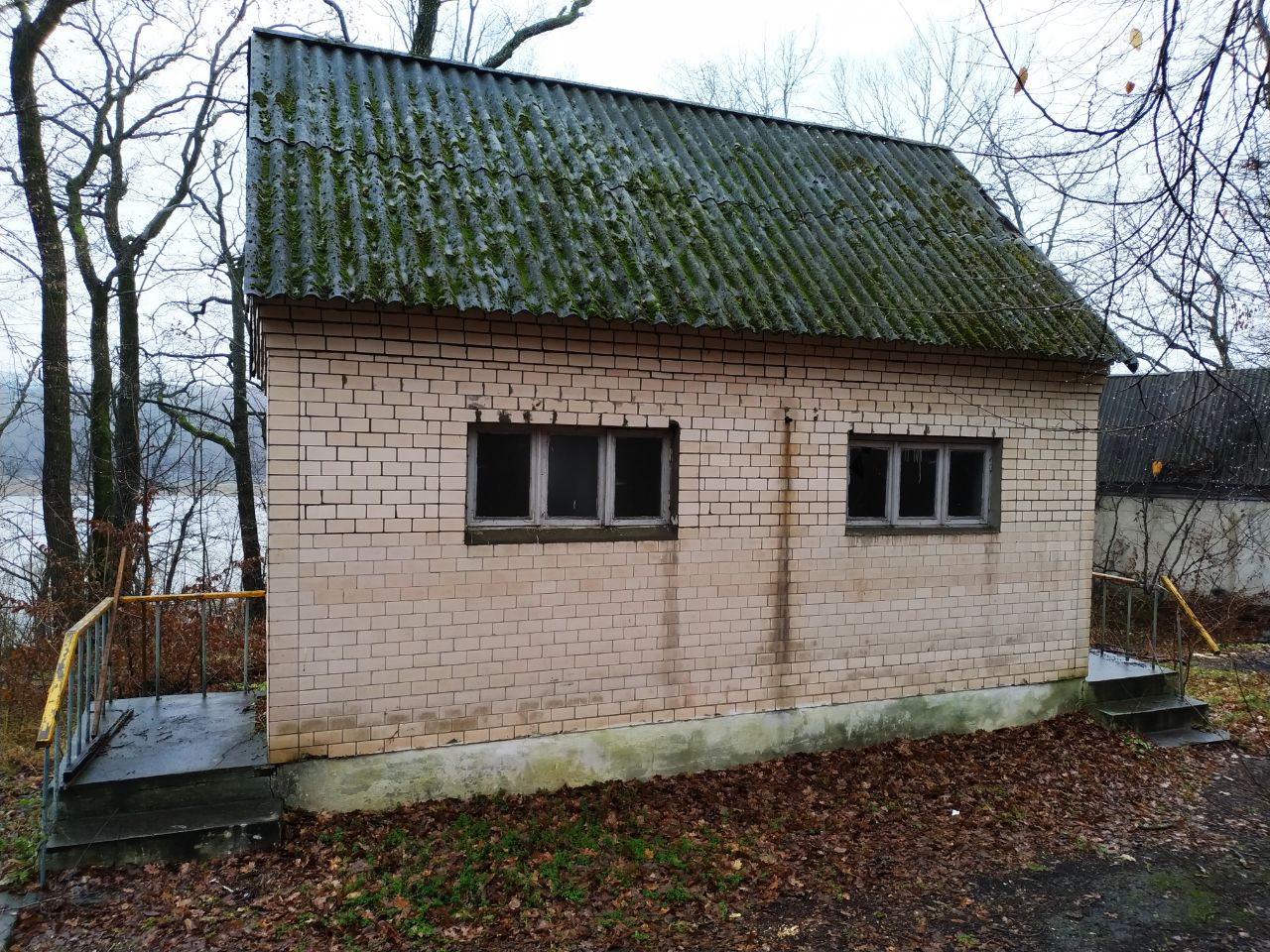 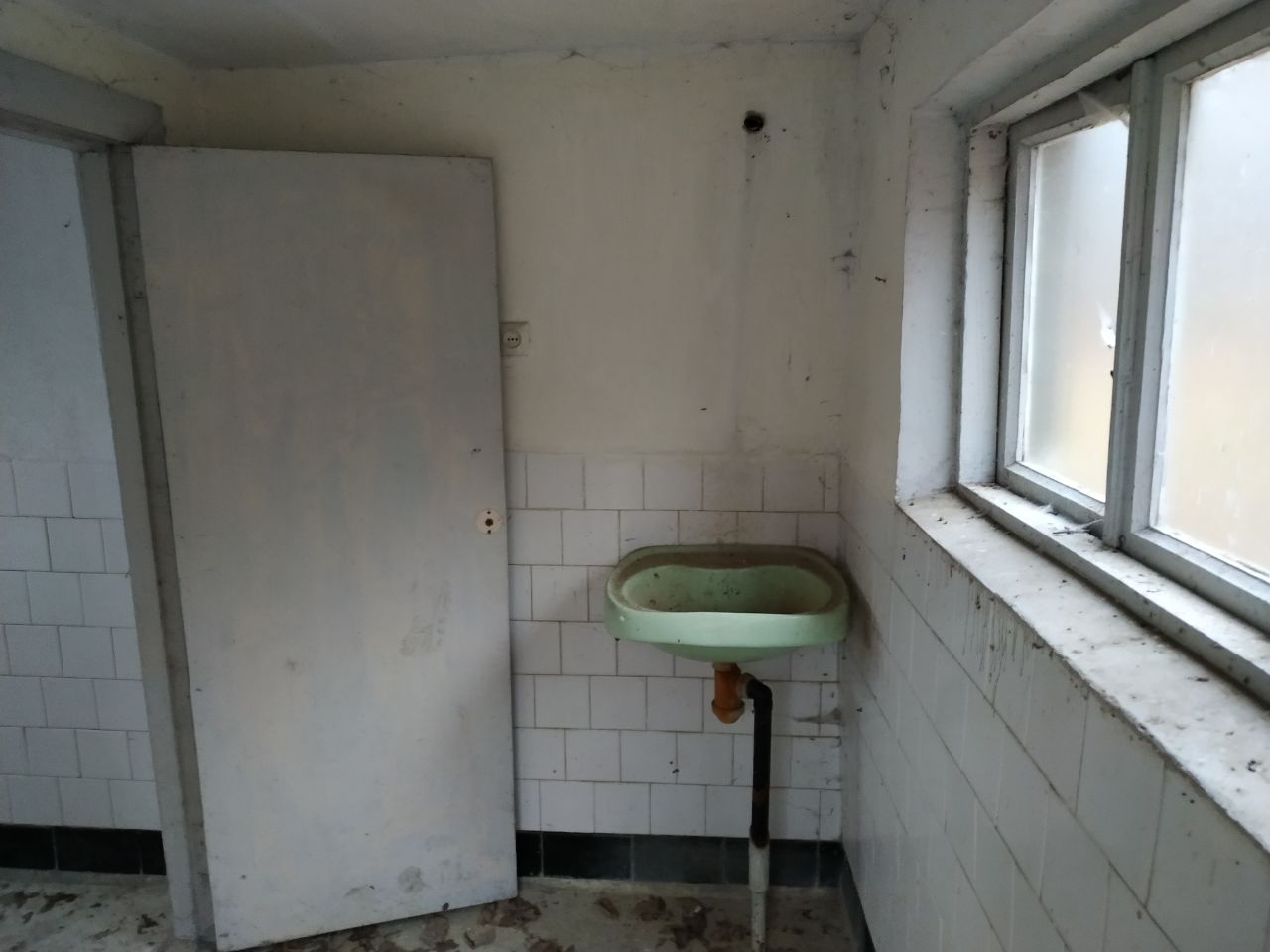 Туалет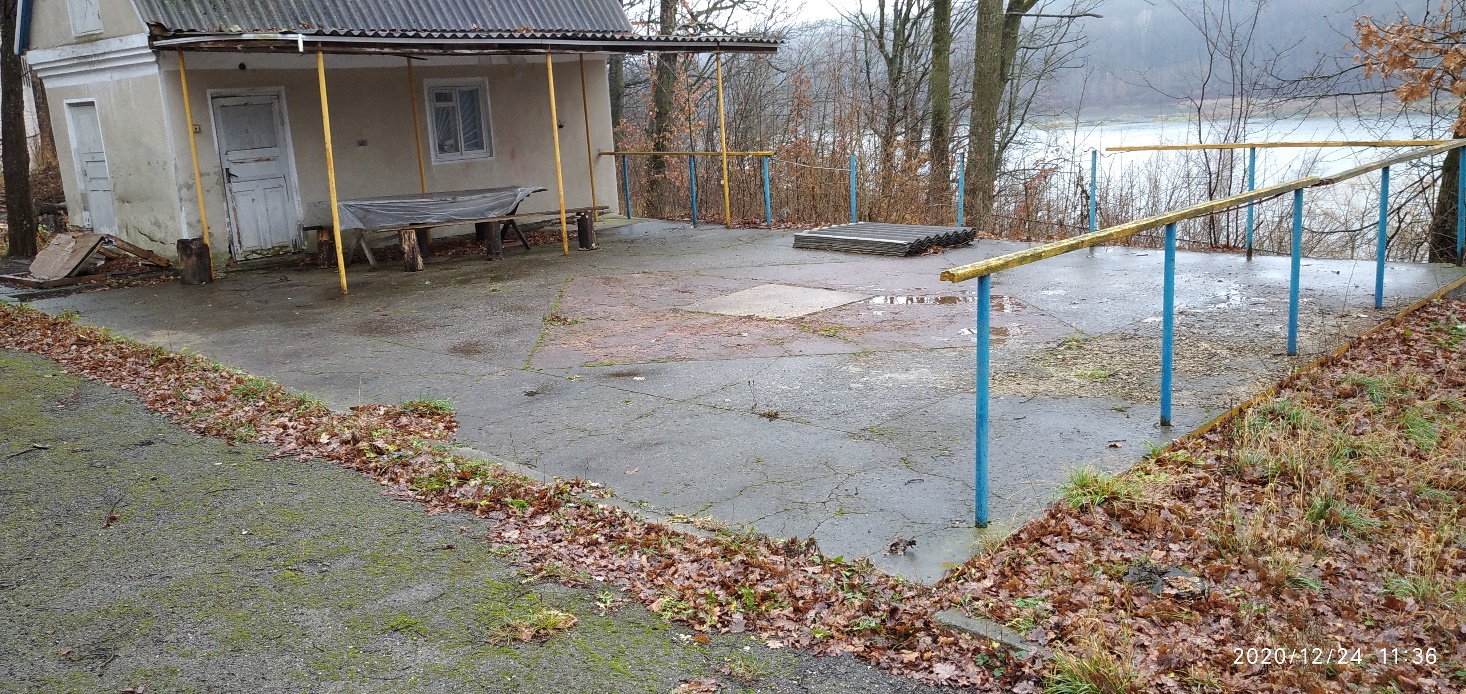 Площадка забетонована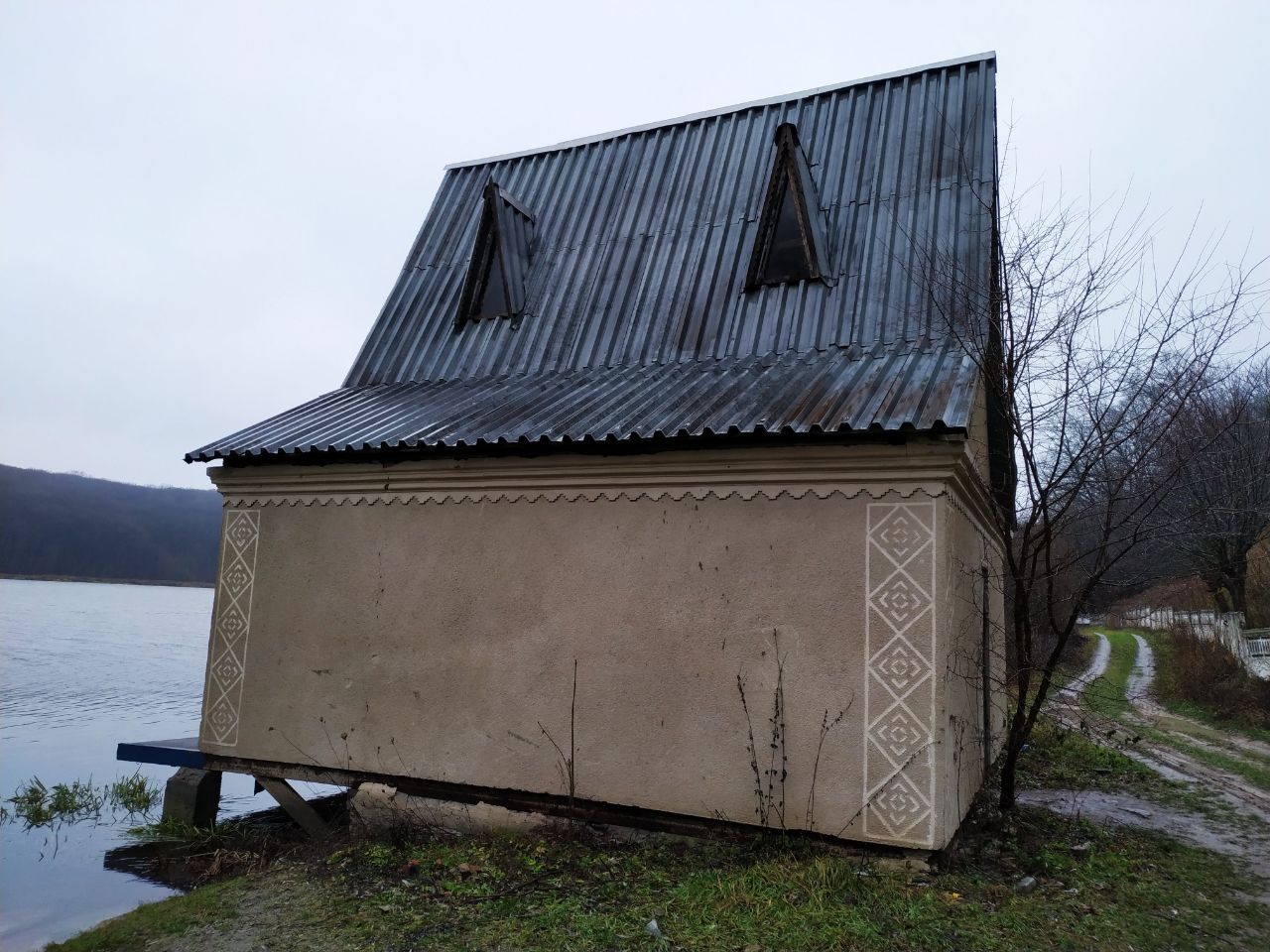 Гараж для човнів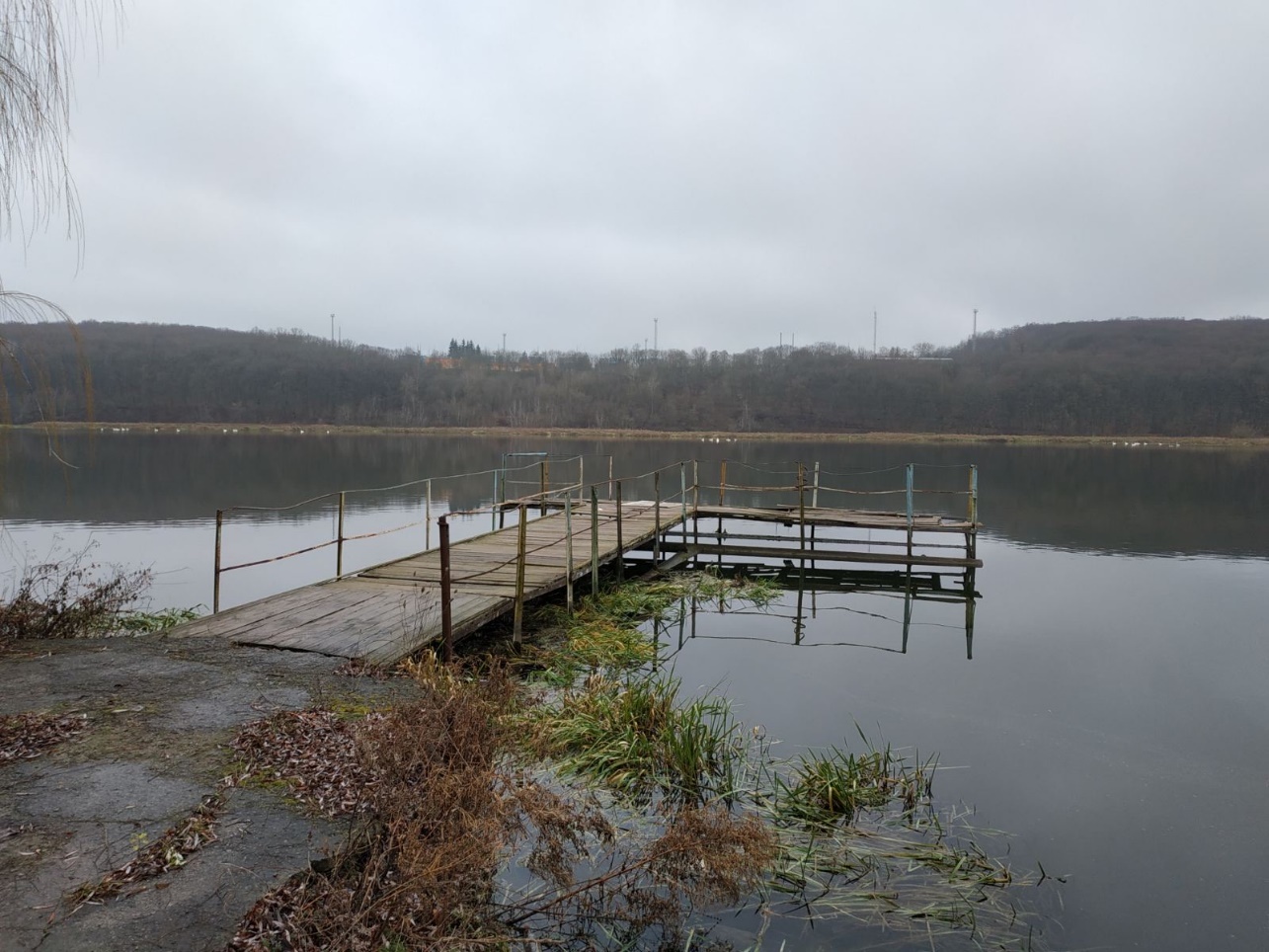 Пірс